iPad Review: 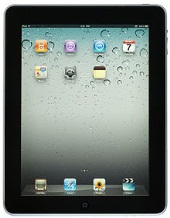 